Sample Assessment Tasks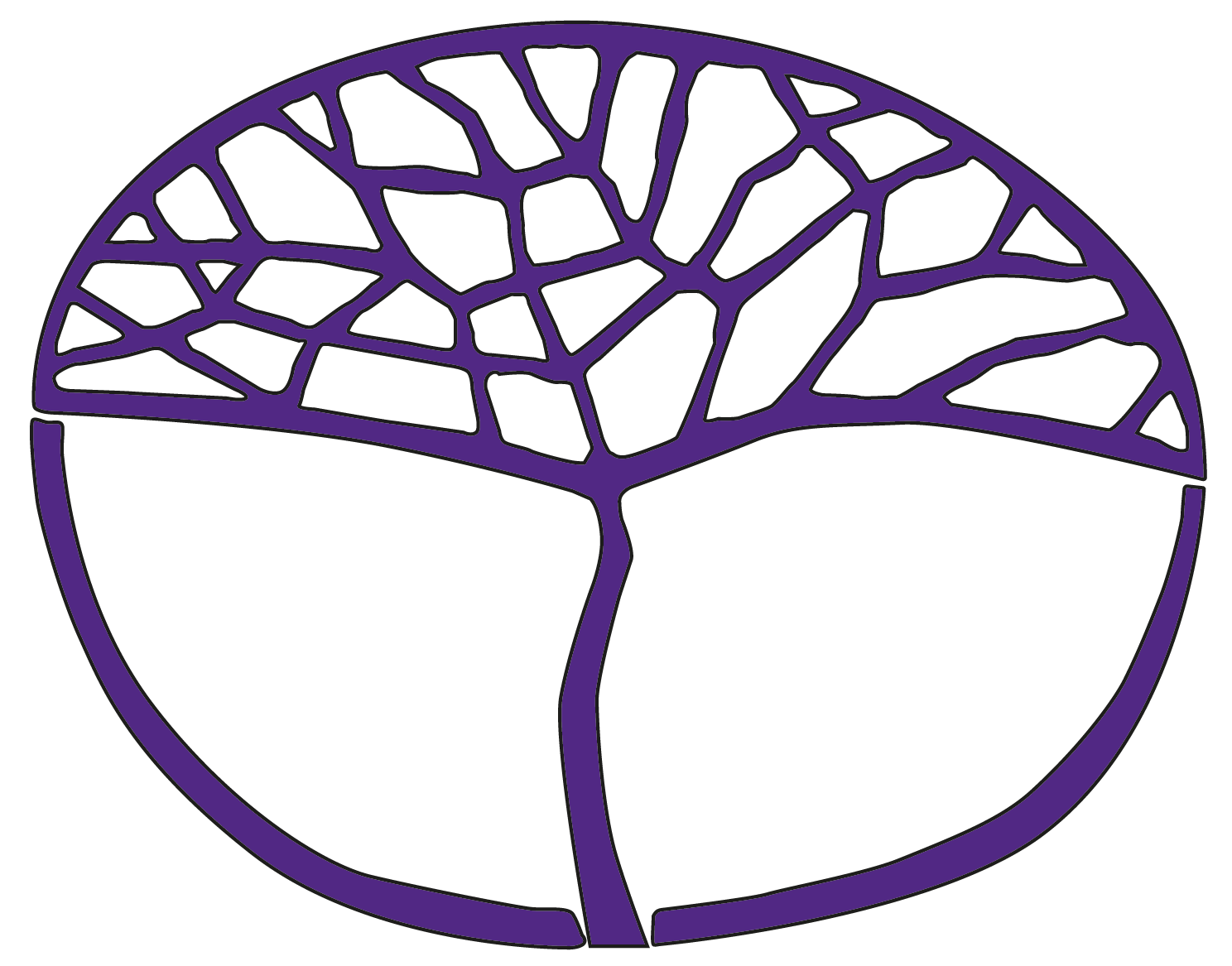 Food Science and TechnologyPreliminary Unit 1 and Unit 2Copyright© School Curriculum and Standards Authority, 2015This document – apart from any third party copyright material contained in it – may be freely copied, or communicated on an intranet, for non-commercial purposes in educational institutions, provided that the School Curriculum and Standards Authority is acknowledged as the copyright owner, and that the Authority’s moral rights are not infringed.Copying or communication for any other purpose can be done only within the terms of the Copyright Act 1968 or with prior written permission of the School Curriculum and Standards Authority. Copying or communication of any third party copyright material can be done only within the terms of the Copyright Act 1968 or with permission of the copyright owners.Any content in this document that has been derived from the Australian Curriculum may be used under the terms of the Creative Commons Attribution-NonCommercial 3.0 Australia licenceDisclaimerAny resources such as texts, websites and so on that may be referred to in this document are provided as examples of resources that teachers can use to support their learning programs. Their inclusion does not imply that they are mandatory or that they are the only resources relevant to the course.Sample assessment taskFood Science and Technology – PreliminaryTask 1 — Unit 1ConditionsTime for the task: as requiredActivity completed in class, student responds with assistance if requiredAnswer all questions__________________________________________________________________________________Working safely in the kitchenUnit outcome: Students identify and use safe, sustainable practices when developing and using 
food-related technologiesQuestion 1Personal hygiene practices are important when working with food in the kitchen. Complete the table.Question 2Personal safety is important in the kitchen. Complete the table.Question 3The Home Economics kitchen is a very busy place. At school, there are usually many cooks, sinks and stoves. Tools and equipment have the potential to cause incidents. The work spaces can cause hazards because of the equipment and number of people in these areas.For each hazard area in the kitchen, name a safety rule that should be followed to avoid an incident occurring. Place your answers in the table.Question 4An egg has been accidentally dropped on to the floor and you notice it. What would you do?Question 5List three food items you would measure using this equipment.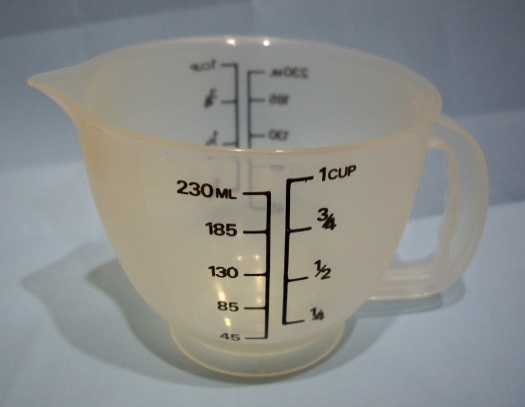 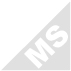 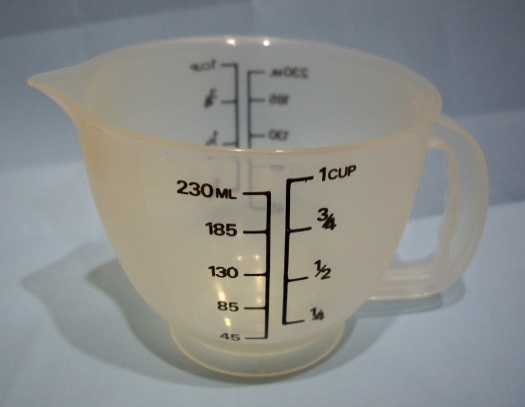 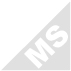 ______________________________________________________________________________________________________________________________________________________________________________________________________________________________________________________Question 6List three food items you would measure using this equipment.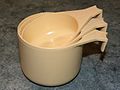 ______________________________________________________________________________________________________________________________________________________________________________________________________________________________________________________Question 7You are planning to make a fruit salad. Use the illustration/photograph of equipment (provided by your teacher) and circle or list the equipment you will use.____________________________________		________________________________________________________________________		________________________________________________________________________		________________________________________________________________________		____________________________________Your engagement with the task will be documented in the following ways:teacher and Education Assistant notes and/or observationsphotographsverbal interaction.Task 1 – Completion checklistWorking safely in the kitchenUnit outcome: Identify and use safe, sustainable practices when developing and using food-related technologiesSample assessment taskFood Science and Technology – PreliminaryTask 3 — Unit 1ConditionsSuggested period for completion of the task: two weeks__________________________________________________________________________________Simple meals and snacksStudents will:recognise the properties of foods and related equipment used to meet needs produce food products or systemsdevelop efficient step-by-step food production systems and food-safe processes, and produce food products, such as simple meals and snacksuse a production plan template which includes the outline for an ingredient list, equipment list and step-by-step processes, with or without photographs.Note: The production plan will be become part of a collection of recipes for a recipe book or e-book.Background scenario for the task:A student gets home late after school and is feeling hungry so decides to make something to eat, either a quick snack or an early simple meal. The only food that can be found is some cooked rice and a packet of plain noodles, a few vegetables and some leftover protein. Use the available food to plan and produce a simple meal or snack.Investigate factors that impact on food selection and consider the properties of food suitable for meal planning:vegetablesfruitproteingrains, grain products and seeds.Devise a quick and simple meal or snack suitable to make at home. For the meal or snack, students should select (with a ) food from each of the following groups:Grains (rice – noodles) (select one only)	white rice	brown rice	noodles (student choice, or what is available in the pantry)Vegetables (select three)	carrot	celery	corn kernels	bean shoots	bok choy/wombok/pak choy	frozen peas	onion	spring onionProtein (select one only)	raw chicken	egg	bacon	tofu/tempeh	lentils	seafood	ham.List other ingredients required to prepare the meal or snack, such as spices, flavours, sauces.Devise a production plan for the simple meal or snack. Using the template provided by the teacher, complete the following steps:title of the meal or snackbrief description of the taskoptional – complete the food orderdevelop an ingredient list and include an illustration/photograph of ingredientsdevelop an equipment list and include an illustration/photograph of each piece of equipmentdevelop the step-by-step production plan for making the meal or snack; show steps from selecting and setting up equipment through to washing up and putting equipment awayoptional – include a simple time management plan.Note: Education Assistant to photograph the production steps and the finished meal or snack, to be placed in the template for inclusion in the recipe book or e-book.Produce a simple meal or snack. Use the developed production plan, which may include a simple time management plan.At serving, photograph the meal or snack.After the production and tasting of the simple meal or snack, evaluate the food produced. The evaluation could include:a description of the food made (consider sensory properties; appearance, texture, aroma, flavour, sound) and include a photographreasons why the meal or snack was liked/not likedsuggestions to improve the meal or snack if it was to be made againsuggested changes in the production plana description of how to safely store left-over foodreasons why the recipe would be worthy of sharing with others.Your engagement with the task will be documented in the following ways:teacher and Education Assistant notes and/or observationsphotographsverbal interaction.Task 3 – Completion checklistSimple meals and snacksUnit outcome: Recognise the properties of foods and related equipment used to meet needsTask 3 – Completion checklistSimple meals and snacksUnit outcome: Produce food products or systemsSample assessment taskFood Science and Technology – PreliminaryTask 5 — Unit 2ConditionsSuggested period for completion of the task: two weeks__________________________________________________________________________________Fast foodStudents will:recognise foods are used to meet the body’s needsapply organisational skills when undertaking food-related challenges and activitiesplan, prepare and produce ‘fast food’ in a kitchen setting and:implement simple cooking techniques with the use of the microwave and small electrical appliances like a sandwich press and blenderuse a variety of staple foods; convert raw ingredients into quick meals and snacks, that is, ‘real food, real fast’produce quick meals rather than choosing commercially prepared foods which can have a high salt, sugar and/or fat content.Background information for the task:Can quick, nutritious and tasty ‘fast food’ be prepared and made at home? ‘Fast food’ is usually associated with commercially prepared foods, such as take-away and frozen meals. Home-made 
‘fast food’ must be nutritious, simple to prepare, quick to cook, tasty and, of course, you have only a few things to wash up! Compare the meals and snacks produced in a kitchen setting with the commercially available ‘fast food’.Investigate and establish rules for the safe use and cleaning of the microwave and small electrical appliances before producing ‘fast food’.Investigate quick, simple meals that can be made from a variety of staple foods and using the microwave. Consider ‘mighty mini meals you can microwave in a mug’, such as:porridge and fresh fruitscrambled egg and toast – using a toastercheese herb muffin and crispy baconvegetable couscous vegetable soup.Investigate quick, simple meals that can be made from a variety of staple foods and using small electrical appliances like a sandwich press and blender. Consider ‘super simple sandwich press snacks’, such as:toasted sandwiches – a variety of filling combinations (pre-wrap in baking paper to minimise cleaning!)panini pizza piespinach omelette and toastfrench toast and fruitcroutons for soup vegetable ‘smoothie’ using a blender.Investigate ways to meet the body’s nutritional needs, particularly for salt, sugar and fat. Consider:if a recipe uses mostly fresh, raw ingredients, would it be low in salt, sugar and fatingredients that add salt, sugar and/or fat in recipeshow to reduce salt, sugar and/or fat when making ingredient choices and during cookingis the portion of food too much or too small for one person for a quick, simple meal how to adjust a recipe for smaller or larger individual portions.The teacher will demonstrate a selection of quick, simple meals from the suggestions listed and include task organisation skills. During the demonstration, take photographs of the:ingredientsutensils/appliancesstep-by-step production processquick, simple meal, served.Based on the teacher demonstration, and using the template provided, devise a production plan for a quick, simple meal. Implement task organisation skills and simple cooking techniques with the use of the microwave and small electrical appliances like a sandwich press and blender. Incorporate photographs from the teacher demonstration to assist in the development of individual organisational skills.Produce a quick, simple meal using the developed production plan. During production, consider photographing each step for inclusion in the recipe book or e-book.At serving, photograph the quick, simple meal.After the production and tasting of the quick, simple meal, evaluate the food produced. The evaluation could include:a description of the food made (consider appearance, colour, flavour, texture and aroma), including a photographreasons why the simple meal is ‘real food, real fast’reasons why the simple meal was liked/not likedsuggestions for improving the simple meal if it was to be made againreasons why the recipe would be worthy of sharing with others.Your engagement with the task will be documented in the following ways:teacher and Education Assistant notes and/or observationsphotographsverbal interaction.Task 5 – Completion checklistFast foodUnit outcome: Recognise foods are used to meet the body’s needsTask 5 – Completion checklistFast foodUnit outcome: Apply organisational skills when undertaking food-related challenges and activitiesSample assessment taskFood Science and Technology – PreliminaryTask 7 — Unit 2ConditionsSuggested period for completion of the task: two weeks__________________________________________________________________________________Simply cookingStudents will:produce food products or systemsplan, prepare and produce simple nutritious meals using wet methods of cooking.Background information for the task:When we cook food the heat destroys most of the bacteria and generally makes the food tenderer and easier to eat. Cooking may also assist in developing and enhancing flavour and often changes the appearance and colour of the food. All cooking methods can be divided into one of two categories, dry or wet methods. For this task, the focus is on wet, or moist, methods of producing simple meals.Investigate some wet methods of cooking from the list below. Identify foods and recipes cooked by each selected method. Practise some of these techniques in class. Take photographs and include them with this chart.Investigate factors to think about when planning and producing meals using wet methods of cooking, such as spaghetti bolognaise and vegetables, and consider:using convenience foods, such as dried, package spaghetti and the impact on time managementincorporating convenience foods, such as tinned tomatoes, tomato paste in the bolognaise sauce and the impact on nutritional valuestorage, washing and preparation of fresh vegetables and whether to substitute with frozen vegetablescooking times; when to adjust the suggested cooking time, characteristics of cooked food and how to test for ‘doneness’, such as al dente pastareading food package labels for nutritional value, particularly for salt, sugar and fat contentselecting suitable preparation equipment for different tasks.The teacher will demonstrate various wet methods of cooking with the making of spaghetti bolognaise and vegetables. During the demonstration, take photographs of the:ingredientsutensils/equipmentstep-by-step process/system involved in preparing the meat sauce, pasta and vegetablesfinished meal, all components of the meal served at the same time.Work with a partner to design three simple meals that are mostly made using wet cooking techniques. Select one of the meals to produce and outline reasons for selecting this meal.Based on the teacher demonstration and photographs, use the template provided to devise a step-by-step production plan, including ingredients, specific equipment and a simple time management outline for the selected meal. In the plan, indicate who is delegated to specific tasks and plan for all components of the meal to be served at the same time. Plan the timing to serve hot food hot and cold food cold.Note: The production plan, with photographs, can be incorporated into a recipe book or e-book.After the production and tasting of the meal made using mostly wet methods of cooking, evaluate the food produced. The evaluation could include:a description of the meal (consider appearance, colour, flavour, texture, and aroma), including a photographreasons why the meal was liked/not likedtiming of the meal, that is, were all components served at the same timesuggestions for improving the meal if it was to be made againreasons why the recipe would be worthy of sharing with others.Your engagement with the task will be documented in the following ways:teacher and Education Assistant notes and/or observationsphotographsverbal interaction.Task 7 – Completion checklistSimply cookingUnit outcome: Produce food products or systemsHygiene practiceClassroom rule Reason whyHairClothingHands and nailsCoughing and sneezingPersonal safetyClassroom rule Reason whyEmergency proceduresFootwear HairHazard area in the kitchenSafety ruleFloorStove topOvenSinkSmall electrical appliancesSharp equipment, e.g. knives, graters, peelersDescription of evidence to be collected by teacherDate evidence collectedLevel of support commentsTeacher observations and/or photographic evidence of:Teacher observations and/or photographic evidence of:Teacher observations and/or photographic evidence of:personal hygiene practiceskitchen practices, including sustainable clean-up procedures, organisationpreparation and safe use of equipment, particularly knives, graters and peelerssafe use of small electrical appliances, particularly when working in confined spacespotential hazard areas and situations and implementing appropriate response, such as clearing water/oil spillsDescription of evidence to be collected by teacherDate evidence collectedLevel of support commentsTeacher observations and/or photographic evidence of:Teacher observations and/or photographic evidence of:Teacher observations and/or photographic evidence of:selecting foods for their sensory and physical properties, considering the effect of applying heat, storage, texture, aroma, flavour, soundselecting food for nutritional properties and body’s needspreparing and cooking grain products, such as rice/noodles in appropriate cookwarepreparing vegetables, such as washing, cutting, and slicing, using correct equipmentselecting appropriate equipment and methods for cooking specific protein foodstoring grain products, vegetables and/or protein foods appropriately to extend shelf lifeDescription of evidence to be collected by teacherDate evidence collectedLevel of support commentsTeacher observations and/or photographic evidence of:Teacher observations and/or photographic evidence of:Teacher observations and/or photographic evidence of:selecting and setting up equipment to prepare food products, such as simple meals and snackspreparing food in a clean, organised manner using safe personal hygiene practicesusing appropriate equipment for specific tasksfollowing simple step-by-step production processes and/or systemsfollowing simple time management plans, food orderspreparing nutritious, tasty simple meals and snacksworking cooperatively with othersApplianceRules for safe use and cleaningMicrowave (insert photograph)Sandwich press (insert photograph)Blender (insert photograph)Other appliances (optional)Description of evidence to be collected by teacherDate evidence collectedLevel of support commentsTeacher observations and/or oral recording of:Teacher observations and/or oral recording of:Teacher observations and/or oral recording of:describing simplistic nutrient requirements for good healthidentifying a range of foods high in salt, sugar and/or fatadjusting recipes and processing techniques to reduce salt, sugar and/or fat in the dietadjusting recipes for more suitable individual serving portionscomparing nutritional value of raw food with processed food, particularly for specific nutrientsidentifying why the recipe should be passed on to another person, e.g. reduce salt, sugar and/or fat in the dietDescription of evidence to be collected by teacherDate evidence collectedLevel of support commentsTeacher observations of:Teacher observations of:Teacher observations of:production plan development, which may include step-by-step photographskeeping work area clear and organisedusing appropriate equipment for designated tasksimplementing safe procedures when using the microwave and small electrical appliancesapplying appropriate processes to clean the microwave and small electrical appliancesimplementing appropriate sequencing and timing of production tasksworking effectively and collaboratively in pairs and/or teamsWet cooking techniqueFoodRecipeBoilingPoachingStewingBraisingCasserolingSteamingSimmeringBlanchingDescription of evidence to be collected by teacherDate evidence collectedLevel of support commentsTeacher observations and/or photographic evidence of:Teacher observations and/or photographic evidence of:Teacher observations and/or photographic evidence of:selecting and setting up correct equipment to prepare food for wet cooking techniquessimple step-by-step production process and/or systemsimple time management plans, food ordersa simple meal made using wet methods of cookingworking in a clean, organised manner using safe personal and hygienic practicesserving hot food hot and cold food cold working cooperatively with others